Publicado en Barcelona el 23/05/2016 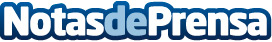 ¿Cómo son las experiencias de los usuarios de Grup Policlínic?Dos pacientes de Grupo Policlínic cuentan sus experiencias y los resultados conseguidos con el tratamiento de carboxiterapiaDatos de contacto:Tomás Crespoe-deon.net931929647Nota de prensa publicada en: https://www.notasdeprensa.es/como-son-las-experiencias-de-los-usuarios-de Categorias: Medicina Cataluña Medicina alternativa http://www.notasdeprensa.es